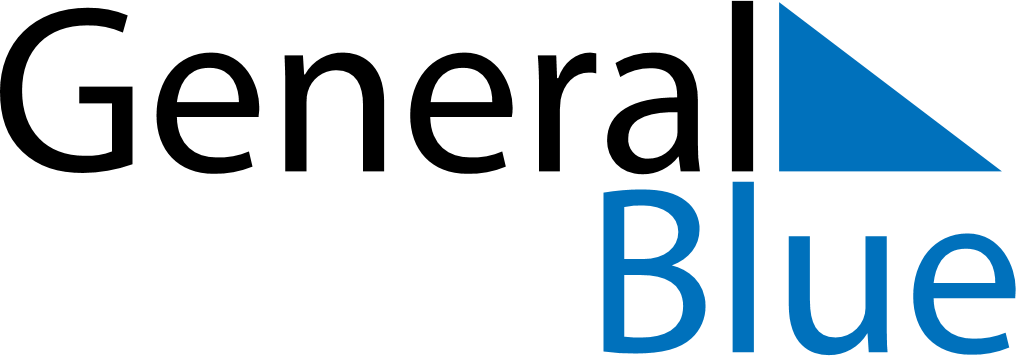 November 1693November 1693November 1693November 1693November 1693SundayMondayTuesdayWednesdayThursdayFridaySaturday123456789101112131415161718192021222324252627282930